“Relatos-de-um-corpo”  luta e resistência do artista no  bairro Granja Lisboa, Território do Grande Bom Jardim.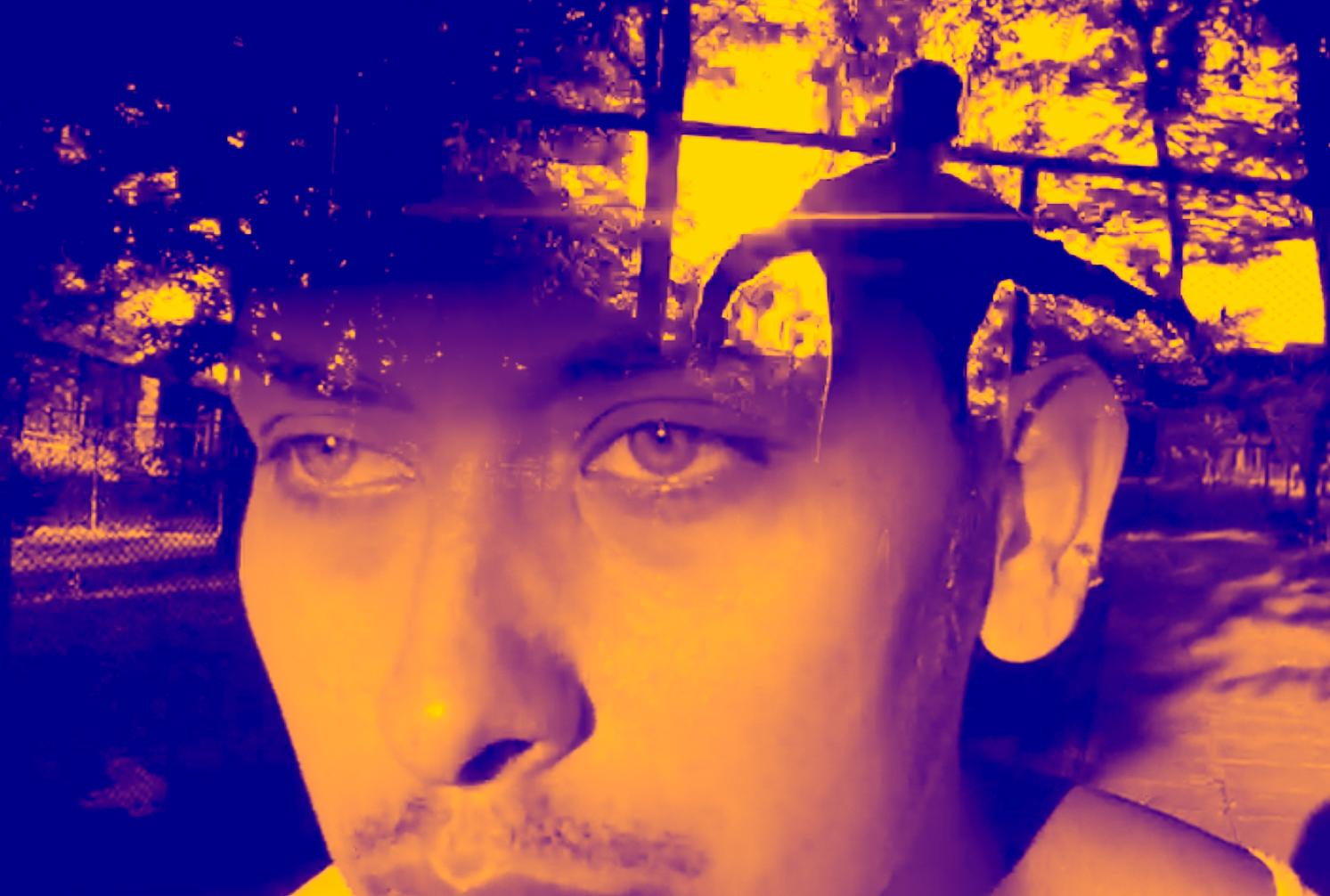 FONTE: Arquivo do pesquisador.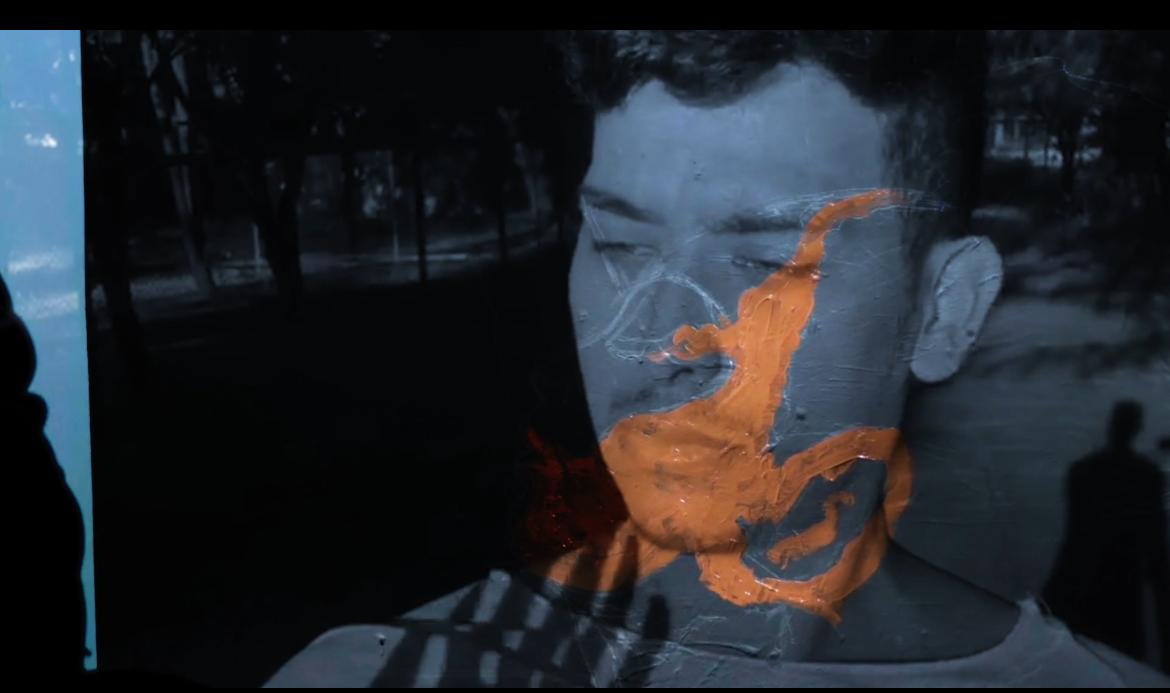 